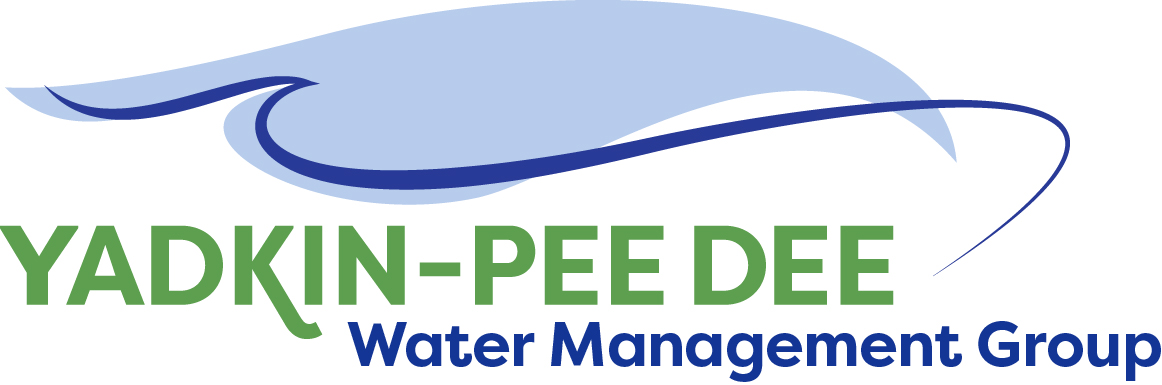 AGENDAYadkin-Pee Dee Water Management Group 12:00PM – 2:30PM, February 9, 2023Hybrid: Zoom & at Salisbury-Rowan Utilities1 Water Street | Salisbury, NC 28144                  Welcome							A. Lofton/ AllApproval of December Meeting Minutes		A. Lofton/ AllNonprofit Incorporation Update			W. Miller/ M. Shea/ All	OASIS Model Update 					S. Nebiker/ AllWater Resources Plan Update				S. Yeh/ AllSC River Basin Council Update				A. Lofton/ AllRoundtable Discussion					A. Lofton / AllNext Steps & Adjourn					A. Lofton/ All